INDICAÇÃO Nº 2310/2014Sugere ao Poder Executivo estudos para colocação de bebedouros nas academias ao ar livre e campos de bocha, neste município.Excelentíssimo Senhor Prefeito Municipal, Nos termos do Art. 108 do Regimento Interno desta Casa de Leis, dirijo-me a Vossa Excelência para sugerir que, por intermédio do Setor competente, seja realizado  estudos colocação de bebedouros nas academias ao ar livre e campos de bocha, neste município.Justificativa:Frequentadores de ambos locais desejam que seja colocado bebedouro de água nos locais citados para que tenham mais conforto e possam matar a sede durante a prática de atividade física.Plenário “Dr. Tancredo Neves”, em 17 de junho de 2.014.Celso Ávila-vereador-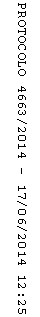 